CHARIS BELIEFSAngels, Satan, DemonsRESOURCE PACKET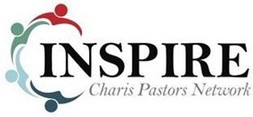 WWW.INSPIREPASTORS.ORGAngels, Satan, DemonsTable of ContentsTeaching Resource for Churches ……………………………………………. 3Group Discussion Questions ………………………………………………… 4Ordination Preparation and Mentoring Resource for Ministry Leaders ….…. 5Ordination and Mentee Discussion Questions ……………………….……… 6Angels, Satan, DemonsTeaching ResourceThis tool is designed for use in local church discipleship settings. These might include large gatherings of the church’s teaching ministry, Adult Bible Fellowship, Sunday School, Small Groups, or other Bible Studies.Recommended Schedule (60-75 Minutes)Group Welcome and Opening Prayer (:05)Teacher’s Introduction of the Lesson Topic (:05)Create an introduction from the Angels, Satan, Demons statement View the Lesson Video as a Group (:15)Link to the Angels, Satan, Demons videoHighlight Key Biblical Themes from the Statement & Video (:15-25)Teacher clarifies technical concepts and further explores the content Group Discussion (:15-20)Distribute and discuss the questions provided on the following pageClosing Remarks or Praise Chorus and Prayer (:05)Additional Discipleship Recommendations: Provide learners with a key memory verse from the contentProvide a copy of the statement as a pre-study or post-study toolAngels, Satan, DemonsGroup Discussion QuestionsDiscuss answers to the following questions related to this study. As you share ideas and formulate answers to the questions, work to incorporate key scripture verses that relate directly or indirectly to this Angels, Satan, Demons study.When we think about angelic beings, we need to stay close to scripture.  What are common assumptions people have about angels, Satan, and demons that are often misinformed and unlike what the Bible teaches?Angelic beings are all created but everlasting and personal spiritual beings, but they differ in important ways.  Two major categories of angelic beings are angels and demons.  In what ways are they similar and different?Righteous angels represent the majority of angels.  They remain faithful to God and serve as messengers and ministers.  According to scripture, to whom do angels minister and what are specific biblical examples of them serving as messengers and ministers?Demons are fallen, rebellious angels. They never die and actively oppose God, Christians, and other people across the generations.  What are examples of these evil spirits’ activity in scripture? Based on this, how might we assume they still remain active today?Satan is the chief fallen angel. Though no match for God who brilliantly uses him for His own divine purposes as a precursor to judgment, Satan is a dangerous though defeated foe of believers. What does scripture say about Satan’s current deceptive and destructive activity on the earth and among humanity?  What are things scripture says awaits Satan in the future?Angels, Satan, DemonsOrdination and Mentoring ResourceThis tool is designed for use in local church and district settings. These might include groups of pastors, church planters, or ordination candidates.Recommended Ordination Preparation or Mentoring Meeting Schedule  Minutes)Before the Meeting: Provide the candidate/mentee with a copy of the statement for pre-meeting study preparationWelcome and Opening Prayer (:05)Mentor’s Introduction of the Lesson Topic (:05)Create an introduction from the Angels, Satan, Demons statementView the Lesson Video (:15)Link to the Angels, Satan, Demons videoQ & A Time (:15-30)Discuss relevant theme questions provided on the following pageHighlight Key Biblical Themes from the Statement & Video (:15)Mentor clarifies technical concepts and deepens the content Closing Remarks and Prayer (:05)Additional Discipleship Recommendation: Provide candidate/mentee with a key memory verse from the contentAngels, Satan, DemonsOrdination Candidate or Ministry Mentee Discussion QuestionsUse the following questions to quiz and examine ordination candidates or ministry mentees.  Encourage them to discuss their answers to the following questions related to this study. As they share ideas and formulate answers to the questions, encourage them to incorporate key scripture verses that relate directly or indirectly to this Angels, Satan, Demons study, and give guidance as needed. When we think about angelic beings, we need to stay close to scripture.  What are common assumptions people have about angels, Satan, and demons that are often misinformed and unlike what the Bible teaches?Angelic beings are all created but everlasting and personal spiritual beings, but they differ in important ways.  Two major categories of angelic beings are angels and demons.  In what ways are they similar and different?Righteous angels represent the majority of angels.  They remain faithful to God and serve as messengers and ministers.  According to scripture, to whom do angels minister and what are specific biblical examples of them serving as messengers and ministers?Demons are fallen, rebellious angels. They never die and actively oppose God, Christians, and other people across the generations.  What are examples of these evil spirits’ activity in scripture? Based on this, how might we assume they still remain active today?Satan is the chief fallen angel. Though no match for God who brilliantly uses him for His own divine purposes as a precursor to judgment, Satan is a dangerous though defeated foe of believers. What does scripture say about Satan’s current deceptive and destructive activity on the earth and among humanity?  What are things scripture says awaits Satan in the future?THIS RESOURCE IS PRESENTED BYINSPIRE CHARIS PASTORS NETWORK IN PARTNERSHIP WITHGRACE THEOLOGICAL SEMINARY' S CHARIS COLLECTIVEWWW.INSPIREPASTORS.ORG	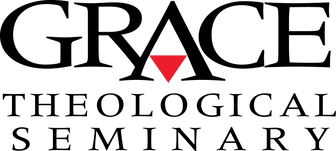 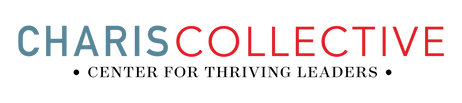 